En la actividad económica es fácil observar la existencia de períodos en los que los negocios marchan a satisfacción de todos y se ofrecen empleos nuevos, contrapuestos a otros períodos en los que muchas empresas sufren pérdidas y se ven obligadas a cerrar o a reducir su plantilla. Si utilizásemos como indicador la tasa de crecimiento del producto nacional, por ejemplo, podríamos observar períodos de algunos años en los que esa tasa es positiva y superior, digamos, al 3% seguido por otros períodos en los que la tasa de crecimiento es más baja e incluso llega a ser negativa. Se suele distinguir en cada ciclo cuatro fases, expansión, cima, recesión y fondo. En el argot económico hay un gran número de términos para describir de forma matizada la fase del ciclo en la que se encuentre la situación económica. Así, por ejemplo, si la expansión es muy fuerte, se habla de un "boom", si se sospecha que se está llegando a una cima se dirá que "estamos tocando techo". Los momentos pobres de la economía parecen querer compensarse con una gran riqueza terminológica; así, la palabra recesión suele reservarse para los descensos de la tasa de crecimiento no muy prolongados, estableciendo la diferencia con una depresión, entendida como un período más largo. Los políticos en el poder, tan aficionados a los eufemismos, han acuñado la expresión "aterrizaje suave" para referirse a lo que ellos querrían que fuera breve e imperceptible. Cuando en vez del crecimiento del PNB se consideran los índices bursátiles, una variable que suele presentar bruscos movimientos cíclicos, se utilizarán términos onomatopéyicos tales como "crac" o "crash".Si un individuo pudiera predecir con precisión las fases del ciclo económico se haría rico con gran facilidad. Quizá por ello un gran número de economistas han dedicado considerables esfuerzos a su estudio. El más prestigioso de todos ellos fue Schumpeter que recopiló la labor de todos sus predecesores. Schumpeter clasificó los ciclos según su duración en tres tipos, largo, medio y corto, a los que dio los nombres de los economistas que más se habían distinguido en su estudio: Kondratieff para los ciclos de 40-50 años, Juglar para los ciclos de 5-10 años y Kitchin para los de duración inferior.Hay muchas razones que pueden explicar la existencia de ciclos. Hay razones externas e internas al sistema económico. Entre las razones externas describiremos las del ciclo político y las del ciclo tecnológico. Entre las razones internas el más conocido es el modelo del acelerador.La teoría del ciclo político argumenta que la periodicidad de las elecciones en los sistemas democráticos unida al poder de los gobiernos para estimular la economía, provocan ciclos económicos de duración ajustada a la de los períodos legislativos. Antes de las elecciones, el gobierno aprobará medidas expansivas, que promuevan la inversión y la creación de empleos para que en el momento de acudir a las urnas, la mayoría de los votantes estén satisfechos y apoye al partido en el poder. Esa expansión artificial provocará un exceso de demanda y tensiones inflacionistas que deberán ser corregidos mediante medidas impopulares que serán adoptadas poco después de las elecciones, cuando pueda dejarse pasar mucho tiempo antes de someterse de nuevo a la aprobación popular.La teoría del ciclo tecnológico explica la existencia de los ciclos largos de Kondratieff por existir momentos en los que la conjunción de algunos descubrimientos científicos clave permite la aparición de un grupo de nuevas tecnologías, lo que estimula fuertemente la inversión, la demanda y el empleo. Mientras los nuevos productos se hacen accesibles a un número cada vez mayor de personas en más países el ciclo continuará en su fase expansiva. Cuando los mercados estén saturados se detendrá la inversión, cerrarán empresas y se producirá la recesión a la espera de una nueva ola tecnológica. Los avances en los transportes suelen ser mostrados como claves en varios ciclos históricos: los ferrocarriles a mediados del siglo pasado, los automóviles a principios de este siglo y los aviones tras la Segunda Guerra Mundial. Muchos analistas consideran que estamos en la fase ascendente de un nuevo ciclo largo provocado por la tecnología informática desarrollada al calor de la investigación para los viajes espaciales.  Tomado de http://www.eumed.net/cursecon/11/Ciclos.htm“La teoría Austriaca explica que los ciclos se producen por una fase expansiva basada en un crecimiento artificial del crédito, basado en unos tipos de interés excesivamente bajos fijados por los bancos centrales. Los créditos se expanden sin que lo haga el ahorro, y cuando los tipos vuelven a sus niveles normales y no los artificialmente fijados por los bancos centrales, estalla la burbuja y se entra en recesión” http://www.elblogsalmon.com/conceptos-de-economia/que-son-los-ciclos-economicosCualquier neófito (novato) en economía se daría cuenta de que cada cierto tiempo se repiten unas pautas en economía. Unos años son buenos, pero después vienen unos años malos. Quizá esto era más evidente hace cierto tiempo y cuando parecía que estaba superado, cuando parecía que el crecimiento económico era bastante estable (ha habido países con un fuerte crecimiento económico durante 15 años, como España) ha venido la crisis financiera mundial para devolvernos la conciencia de que a las fases buenas les siguen fases malas. A una fase expansiva (de crecimiento) le sucede una fase recesiva (de contracción).CARACTERÍSTICAS DE LA CRISIS: Se acentúan las contradicciones del capitalismo.Hay un exceso de producción de ciertas mercancías en relación con la demanda en tanto que falta producción en algunas ramas.Hay una creciente dificultad para vender dichas mercancías.Muchas empresas quiebran.Se incrementa el desempleo y subempleo.RECESIÓN: Existe un retroceso relativo de toda la actividad económica en general. Las actividades económicas: producción, comercio, banca, etc. Disminuyen en forma notable.En forma técnica una economía presenta recesión cuando presenta durante dos trimestres consecutivos una caída sustancial del ingreso y el empleo  Simbólicamente se puede expresar así:DEPRESIÓN O FONDO: Hay periodos de estancamiento donde prácticamente se detiene el proceso de producción. Constituye la verdadera caída de la economía, en esta fase se van formando los elementos que permitan pasar a la otra fase. Estas fases se dan por el movimiento capitalista y no dependen de la voluntad del hombre. Cuando la falta de ingresos de los compradores genera una caída de la Demanda, desemboca una menor producción y despidos masivos de trabajadores, quienes se quedarán sin ingresos, lo cual deteriorará aún más la demanda.En 1929 se presentó una depresión, cuyo origen se dio en EEUU, por una caída de la empresas en la Bolsa de Valores, las personas no tenían con que comprar lo que las empresas producían, por lo tanto las empresas no poseían ingresos suficientes que los hiciesen rentables y atractivos para los inversionistasRECUPERACIÓN: Fase del ciclo económico que se caracteriza por la reanimación de las actividades económicas, aumenta el empleo, la producción, la inversión y las ventas.Las variables económicas tienen un movimiento ascendente, que se refleja en la actividad económica en general, tendiéndose al pleno el empleo. Debido a los bajísimos salarios, las empresas disminuyen los costos de producción y esto les permite bajar los precios de sus productos, a tal punto que la gente puede volver a comprar (incremento en la demanda de bienes y del consumo) y generar Ingresos para las empresas y para el país.EXPANSIÓN,  PROSPERIDAD O AUGE: Fase del ciclo económico donde toda la actividad económica se encuentra en un periodo de prosperidad y apogeo.El auge representa todo lo contrario de la depresión donde hay decadencia El auge puede durar de forma variable ya sea que dure muchos años como solo unos cuantos meses, según las condiciones económicas. Se caracteriza por una plena utilización de los factores de producción; tierra, trabajo y capital. Se registra: Al estancarse la producción viene de nuevo la crisis y comienza un nuevo ciclo económico. http://www.gestiopolis.com/recursos/experto/catsexp/pagans/eco/36/cicloeconomico.htm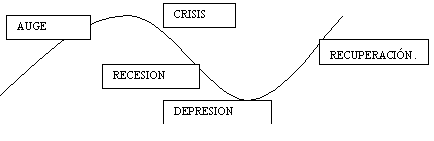 En Colombia se han presentado ciclos de prosperidad en las bonanzas cafeteras, en 1980,  bonanza cafetera y marimbera, en 1985 ActividadDe acuerdo con las fases económicas responde: En las fases económicas, ¿qué significan las expresiones “boom”, “estamos tocando techo”, “aterrizaje suave” y “crash”¿Cuáles son las diferencias fundamentales entre una fase de boom y una de crac? Cita un ejemploDetermina la relación entre el PIB y ciclo económico; cita ejemplos.Explica cada fase del ciclo económico con tus propias palabras. Escribe la parte simbólica de los ciclos que hacen falta.Explica la teoría Austriaca que explica la causa de los ciclos económicos.Para algunos analistas, en 1929 la economía mundial sufrió un crac, su recuperación, en la siguiente década se logró aplicando el modelo económico keynesiano. ¿En qué se fundamenta dicho modelo? ¿Consideras que sería útil en la actualidad para recupera nuestra economía?Si un individuo pudiera predecir con precisión las fases del ciclo económico se haría rico con gran facilidad. Quizá por ello un gran número de economistas han dedicado considerables esfuerzos a su estudio. El más prestigioso de todos ellos fue Schumpeter que recopiló la labor de todos sus predecesores. Schumpeter clasificó los ciclos según su duración en tres tipos, largo, medio y corto, a los que dio los nombres de los economistas que más se habían distinguido en su estudio: Kondratieff para los ciclos de 40-50 años, Juglar para los ciclos de 5-10 años y Kitchin para los de duración inferior.Hay muchas razones que pueden explicar la existencia de ciclos. Hay razones externas e internas al sistema económico. Entre las razones externas describiremos las del ciclo político y las del ciclo tecnológico. Entre las razones internas el más conocido es el modelo del acelerador.La teoría del ciclo político argumenta que la periodicidad de las elecciones en los sistemas democráticos unida al poder de los gobiernos para estimular la economía, provocan ciclos económicos de duración ajustada a la de los períodos legislativos. Antes de las elecciones, el gobierno aprobará medidas expansivas, que promuevan la inversión y la creación de empleos para que en el momento de acudir a las urnas, la mayoría de los votantes estén satisfechos y apoye al partido en el poder. Esa expansión artificial provocará un exceso de demanda y tensiones inflacionistas que deberán ser corregidos mediante medidas impopulares que serán adoptadas poco después de las elecciones, cuando pueda dejarse pasar mucho tiempo antes de someterse de nuevo a la aprobación popular.La teoría del ciclo tecnológico explica la existencia de los ciclos largos de Kondratieff por existir momentos en los que la conjunción de algunos descubrimientos científicos clave permite la aparición de un grupo de nuevas tecnologías, lo que estimula fuertemente la inversión, la demanda y el empleo. Mientras los nuevos productos se hacen accesibles a un número cada vez mayor de personas en más países el ciclo continuará en su fase expansiva. Cuando los mercados estén saturados se detendrá la inversión, cerrarán empresas y se producirá la recesión a la espera de una nueva ola tecnológica. Los avances en los transportes suelen ser mostrados como claves en varios ciclos históricos: los ferrocarriles a mediados del siglo pasado, los automóviles a principios de este siglo y los aviones tras la Segunda Guerra Mundial. Muchos analistas consideran que estamos en la fase ascendente de un nuevo ciclo largo provocado por la tecnología informática desarrollada al calor de la investigación para los viajes espaciales.  Tomado de http://www.eumed.net/cursecon/11/Ciclos.htm“La teoría Austriaca explica que los ciclos se producen por una fase expansiva basada en un crecimiento artificial del crédito, basado en unos tipos de interés excesivamente bajos fijados por los bancos centrales. Los créditos se expanden sin que lo haga el ahorro, y cuando los tipos vuelven a sus niveles normales y no los artificialmente fijados por los bancos centrales, estalla la burbuja y se entra en recesión” http://www.elblogsalmon.com/conceptos-de-economia/que-son-los-ciclos-economicosCualquier neófito (novato) en economía se daría cuenta de que cada cierto tiempo se repiten unas pautas en economía. Unos años son buenos, pero después vienen unos años malos. Quizá esto era más evidente hace cierto tiempo y cuando parecía que estaba superado, cuando parecía que el crecimiento económico era bastante estable (ha habido países con un fuerte crecimiento económico durante 15 años, como España) ha venido la crisis financiera mundial para devolvernos la conciencia de que a las fases buenas les siguen fases malas. A una fase expansiva (de crecimiento) le sucede una fase recesiva (de contracción).CARACTERÍSTICAS DE LA CRISIS: Se acentúan las contradicciones del capitalismo.Hay un exceso de producción de ciertas mercancías en relación con la demanda en tanto que falta producción en algunas ramas.Hay una creciente dificultad para vender dichas mercancías.Muchas empresas quiebran.Se incrementa el desempleo y subempleo.RECESIÓN: Existe un retroceso relativo de toda la actividad económica en general. Las actividades económicas: producción, comercio, banca, etc. Disminuyen en forma notable.En forma técnica una economía presenta recesión cuando presenta durante dos trimestres consecutivos una caída sustancial del ingreso y el empleo  Simbólicamente se puede expresar así:DEPRESIÓN O FONDO: Hay periodos de estancamiento donde prácticamente se detiene el proceso de producción. Constituye la verdadera caída de la economía, en esta fase se van formando los elementos que permitan pasar a la otra fase. Estas fases se dan por el movimiento capitalista y no dependen de la voluntad del hombre. Cuando la falta de ingresos de los compradores genera una caída de la Demanda, desemboca una menor producción y despidos masivos de trabajadores, quienes se quedarán sin ingresos, lo cual deteriorará aún más la demanda.En 1929 se presentó una depresión, cuyo origen se dio en EEUU, por una caída de la empresas en la Bolsa de Valores, las personas no tenían con que comprar lo que las empresas producían, por lo tanto las empresas no poseían ingresos suficientes que los hiciesen rentables y atractivos para los inversionistasRECUPERACIÓN: Fase del ciclo económico que se caracteriza por la reanimación de las actividades económicas, aumenta el empleo, la producción, la inversión y las ventas.Las variables económicas tienen un movimiento ascendente, que se refleja en la actividad económica en general, tendiéndose al pleno el empleo. Debido a los bajísimos salarios, las empresas disminuyen los costos de producción y esto les permite bajar los precios de sus productos, a tal punto que la gente puede volver a comprar (incremento en la demanda de bienes y del consumo) y generar Ingresos para las empresas y para el país.EXPANSIÓN,  PROSPERIDAD O AUGE: Fase del ciclo económico donde toda la actividad económica se encuentra en un periodo de prosperidad y apogeo.El auge representa todo lo contrario de la depresión donde hay decadencia El auge puede durar de forma variable ya sea que dure muchos años como solo unos cuantos meses, según las condiciones económicas. Se caracteriza por una plena utilización de los factores de producción; tierra, trabajo y capital. Se registra: Al estancarse la producción viene de nuevo la crisis y comienza un nuevo ciclo económico. http://www.gestiopolis.com/recursos/experto/catsexp/pagans/eco/36/cicloeconomico.htmEn Colombia se han presentado ciclos de prosperidad en las bonanzas cafeteras, en 1980,  bonanza cafetera y marimbera, en 1985 ActividadDetermina la relación entre el PIB y ciclo económico; cita ejemplos.Escribe la parte simbólica de los ciclos que hacen falta. En tu cuadernoExplica las razones por las cuales se presentan los ciclos económicos.Para algunos analistas, en 1929 la economía mundial sufrió un crac, su recuperación, en la siguiente década se logró aplicando el modelo económico keynesiano. ¿En qué se fundamenta dicho modelo? ¿Consideras que sería útil en la actualidad para recuperar las economías europeas?
La gráfica muestra la evolución de la tasa de crecimiento económico a lo largo del tiempo en un país imaginario.  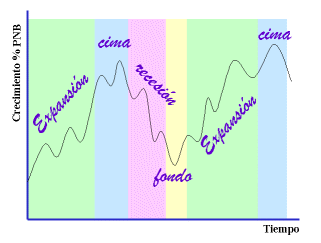 